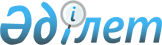 О признании утратившим силу приказа Министра финансов Республики Казахстан от 7 октября 2005 года № 359 "Об утверждении реестра должностей и сетки должностных коэффициентов местных консультантов по вопросам правления инвестиционными проектами, финансируемыми за счет средств правительственных
внешних займов, связанных грантов и средств софинансирования из республиканского бюджета"Приказ Министра финансов Республики Казахстан от 29 сентября 2009 года № 424

      В соответствии с пунктом 1-1 статьи 27 Закона Республики Казахстан "О нормативных правовых актах" от 24 марта 1998 года, ПРИКАЗЫВАЮ:



      1. Признать утратившим силу приказ Министра финансов Республики Казахстан от 7 октября 2005 года № 359 "Об утверждении реестра должностей и сетки должностных коэффициентов местных консультантов по вопросам управления инвестиционными проектами, финансируемыми за счет средств правительственных внешних займов, связанных грантов и средств софинансирования из республиканского бюджета" (зарегистрирован в Реестре государственной регистрации нормативных правовых актов за № 3910).



      2. Департаменту государственного заимствования Министерства финансов Республики Казахстан (Тенизбаева А.Т.) в установленном законодательством порядке направить копию настоящего приказа в Министерство юстиции Республики Казахстан.



      3. Настоящий приказ вступает в силу со дня подписания.      Министр                                    Б. Жамишев
					© 2012. РГП на ПХВ «Институт законодательства и правовой информации Республики Казахстан» Министерства юстиции Республики Казахстан
				